                             «Моя любимая игрушка»                        Есть любимые игрушки у девчонок и мальчишек,                   Любят дети: тигров, зайцев, кошек и конечно мишек!                       А когда повыростают,   те девчонки и мальчишки,                  Посветят друзьям – игрушкам  много интересных книжек!     Недавно я прочла рассказ Виктора Драгунского «Друг детства». Друг Денискиного детства – старый плюшевый медведь. Нет! Не медведь! Мишка, Мишутка, Мишуля, Мишаня – так нужно называть своего мягкого, плюшевого  друга. У меня тоже есть любимая игрушка –  мой Друг Детства,  мой Мишутка.                          Знакомьтесь,  Михайло Патапыч, он же Миша, Мишутка! 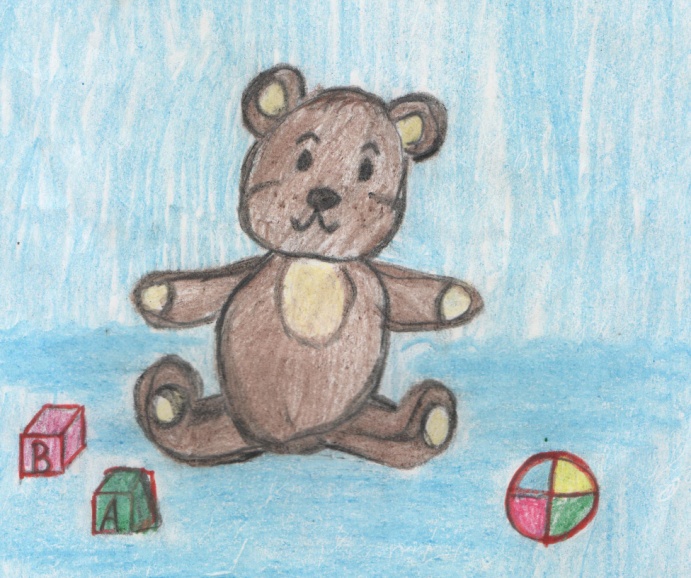 Он гораздо старше меня. Появился  он в нашей семье 18 лет назад. И произошло это так…                                                Давно, зимою, в январе                                      Мой папа торопился на свиданье.                                      В киоске, у метро на «Речнике»                                      Купил он медвежонка моей маме.                      Так начались увлекательные приключения моего Друга.  Мишка жил в комнате моей мамы.  Сидел на кровати и смотрел в окно, мечтая о путешествиях, о тайге, о настоящем друге.         Однажды Мишутку завернули в пакет и  уложили в чемодан.  Сначала он  испугался: темно, какие-то странные звуки,  чужие голоса, гудки. Но потом успокоился. Он понял, что его куда-то везут. Так мой Мишутка совершил своё первое путешествие из Новосибирска в Абакан. Новой «берлогой» оказалась книжная полка в офицерском общежитии. Мишке нравилось слушать, как  за окном солдаты маршируют по плацу и поют песни. Но он скучал, ему не с кем было играть. С полки его снимали только во время уборки, чтобы стряхнуть с него пыль. Так продолжалось, пока не родился мой старший брат. Жизнь Мишутки стала веселее. У него появились соседи, друзья  – другие игрушки. С  отдельной полки пришлось переехать в общую коробку. Кого только здесь не было! Верблюд, волк, пингвин, кот Мотроскин, куча солдатиков, трансформеры.  Они много болтали, иногда спорили, с кем  же сегодня будет играть Вася.                                      Братишка мой с Мишуткой не играл…                                                 У брата, волк – любимая игрушка.                                                А Мишенька   в коробке тихонько лежал                                                Мечтал, о девчонке - подружке.  Мечтал- мечтал и домечтался.  Родилась Я! Когда я первый раз его  увидела – засмеялась. Мама тогда  пела мне песенку про Мишку «Раз морозною зимой», а Мишка танцевал. С того дня Мишка всегда и везде был вместе со мной.     Я никогда не расставалась со своим другом. Он ездил со мной в путешествие  на Байкал. Вместе с ним мы собирали камушки, ели омуля, грелись на песочке. Каждое лето я беру его с собой  к бабушке в деревню.  Там мы качаемся на гамаке, собираем малину. Один раз я взяла его на пасеку, где стоят ульи с пчёлами. Деда пчёлы не кусают. А вот нам с Мишуткой досталось!  Мёд мы  теперь не любим. Вот и в этот раз, собираясь на каникулы к бабушке,  я взяла его с собой. Дорога на машине  до Новосибирска долгая, но очень интересная.   За окном бескрайняя степь, горы, древние курганы с менгирами. Выезжаешь из Хакасии и попадаешь в зимнюю сказку.  Из степи попадаешь в лес, кузбасскую тайгу. Справа и слева высокие пихты, всё засыпано снегом. Дорога красивая, но сидеть всё равно надоедает.  Поэтому  несколько раз мы останавливались, что бы немножко  размяться. Приехав утром к бабушке, я не нашла своего Мишку на заднем сидении.  Куда он мог подеваться? Неужели он выпал из машины?! Как же он теперь? Один, в лесу… Я долго плакала, сидела на стульчике и ни с кем не разговаривала.  Мама попыталась меня успокоить и сказала, что Мишка  ушел в тайгу, потому  что он скучал по своей маме. Я немного успокоилась, села и написала письмо Деду Морозу с просьбой, чтобы он вернул  мне моего Мишку. Если кто-то не верит в Деда Мороза, делает он это зря! Моё письмо Дедушка получил.              В новогоднюю ночь после фейерверков я зашла в комнату и увидела его! Своего Мишу! Он сидел под елкой и смотрел на меня своими хитрыми, весёлыми глазами. «Ах, ты мой путешественник!» - крикнула я и обняла своего верного друга.  Конечно же это не последнее приключение моего Медвежонка. Летом я собираюсь в гости к родственникам в Нижний  Ингаш. Там глухая, непроходимая тайга. Но теперь я буду крепко держать Мишу за лапу, что бы он не потерялся снова.                                                      Вот такой у меня Друг Детства!                                           Мишка – Мишутка - любимая игрушка!                                        С  ним делю  завтрак и делюсь подушкой.                                                  Шью ему штаны я, угощаю кашкой.                                        Мишка, мой Мишутка – друг мой настоящий!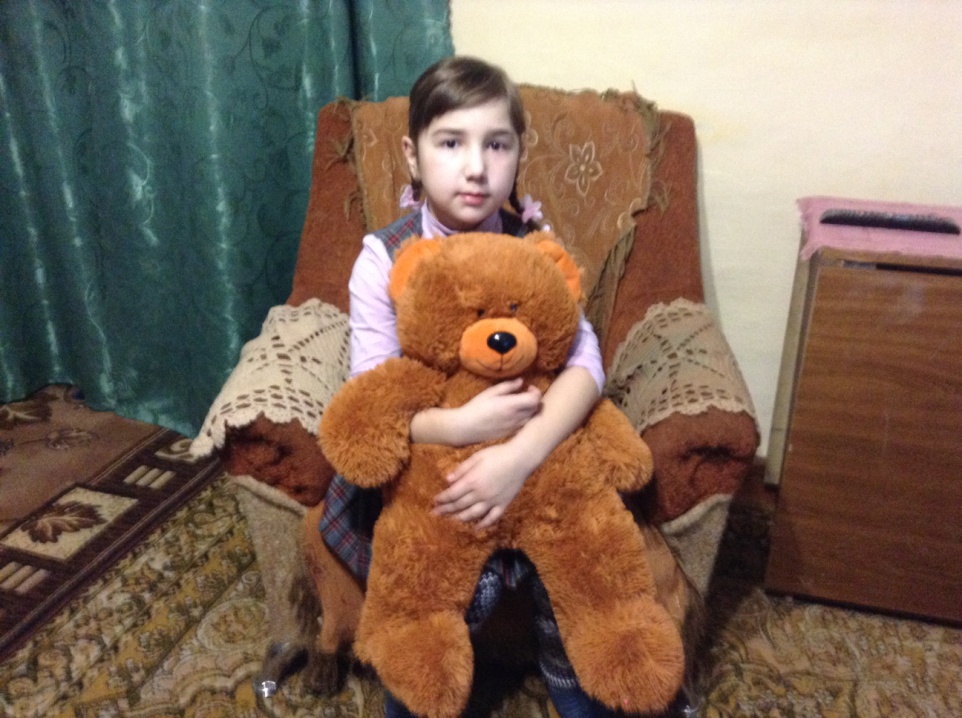 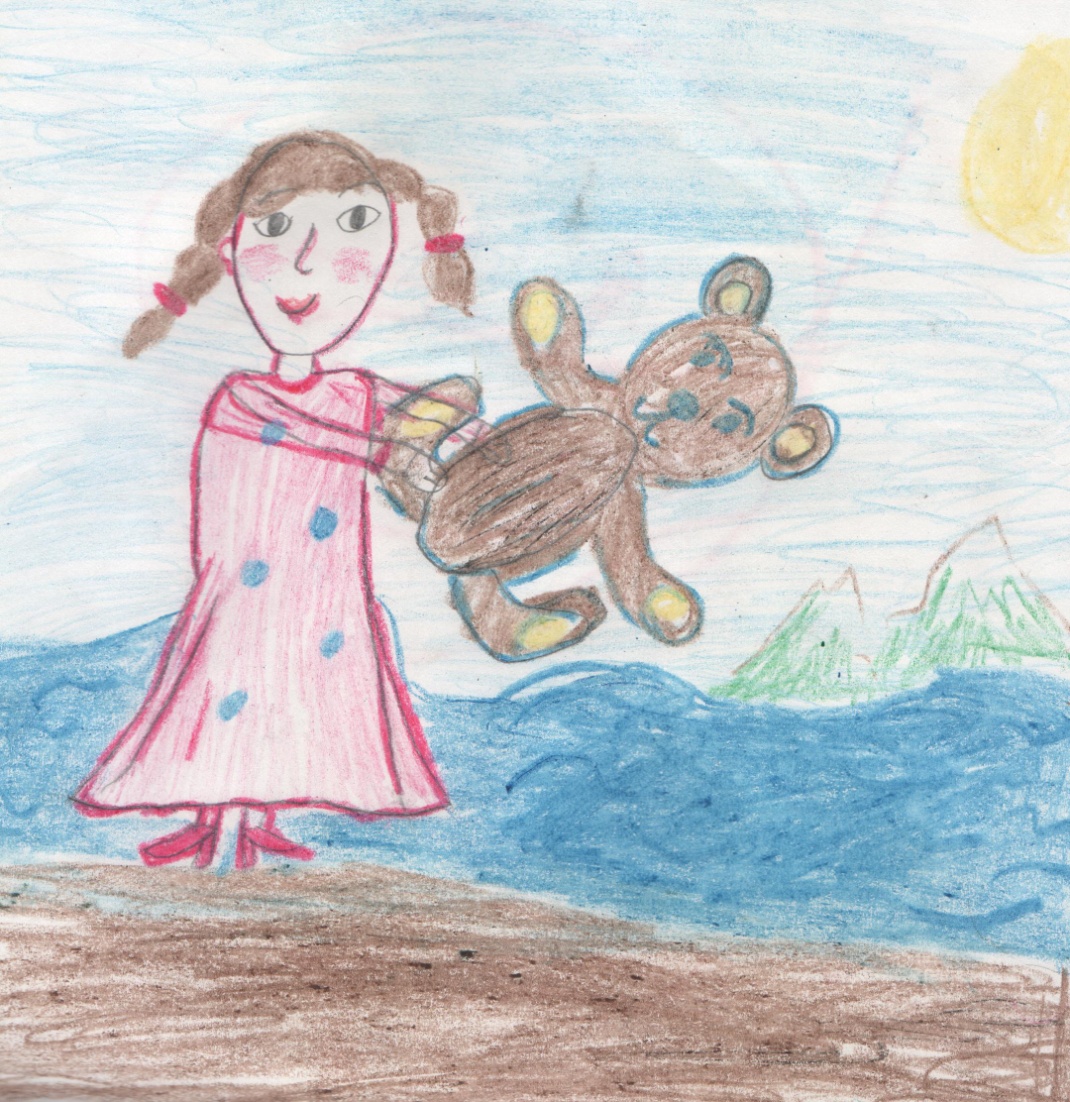 